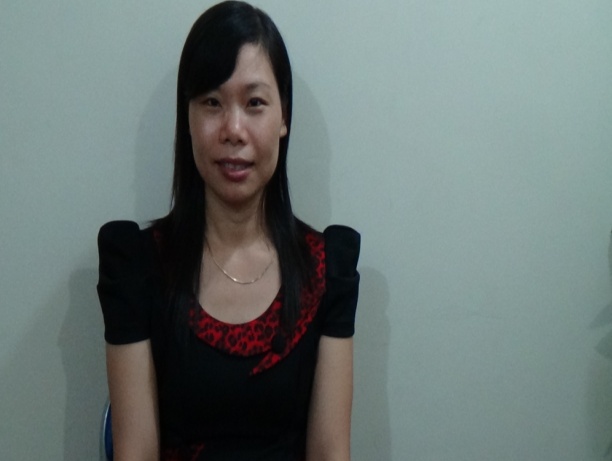 LÝ LỊCH KHOA HỌC1. Thông tin cá nhân1. Thông tin cá nhânHọ và tênMai Thị HoaNgày tháng năm sinhNgày 12 tháng 07 năm 1981Giới tínhNữNơi sinhNga Sơn- Thanh HóaĐịa chỉ thường trúNghĩa Tân-Cầu Giấy -HNĐiện thoại cơ quanĐiện thoại nhà riêng0437563640Điện thoại di động0986434719Emailmaihoatctt@gmail.comHọc vịThạc sỹNăm, nơi công nhận học vịNăm 2008 – ĐH Kinh tế quốc dânChức danh khoa học Năm phong chức danh khoa học 2. Trình độ học vấn2. Trình độ học vấn2. Trình độ học vấn2. Trình độ học vấn2. Trình độ học vấn2. Trình độ học vấn2. Trình độ học vấn2.1. Quá trình đào tạo 2.1. Quá trình đào tạo 2.1. Quá trình đào tạo 2.1. Quá trình đào tạo 2.1. Quá trình đào tạo 2.1. Quá trình đào tạo 2.1. Quá trình đào tạo Năm tốt nghiệpBậc đào tạoBậc đào tạoBậc đào tạoChuyên ngành đào tạoChuyên ngành đào tạoCơ sở đào tạo2003Đại họcĐại họcĐại họcNgân hàng tài chínhNgân hàng tài chínhĐH KTQD2008Thạc sĩThạc sĩThạc sĩKế toán tài chínhKế toán tài chínhĐH KTQDHiện nayNghiên cứu sinhNghiên cứu sinhNghiên cứu sinhKế toán tài chínhKế toán tài chínhĐHTMại2.2. Các khóa đào tạo ngắn hạn (nếu có) 2.2. Các khóa đào tạo ngắn hạn (nếu có) 2.2. Các khóa đào tạo ngắn hạn (nếu có) 2.2. Các khóa đào tạo ngắn hạn (nếu có) 2.2. Các khóa đào tạo ngắn hạn (nếu có) 2.2. Các khóa đào tạo ngắn hạn (nếu có) 2.2. Các khóa đào tạo ngắn hạn (nếu có) Thời gianThời gianNội dung đào tạoNội dung đào tạoNội dung đào tạoĐơn vị đào tạoĐơn vị đào tạo12/200112/2001Kế toán trưởngKế toán trưởngKế toán trưởngHội Khoa Học Kinh Tế HNHội Khoa Học Kinh Tế HN5/20035/2003Tin học VPTin học VPTin học VPCTy CP Đào Tạo và CGCN Cao Bách KhoaCTy CP Đào Tạo và CGCN Cao Bách Khoa9/20039/2003Kế toán máyKế toán máyKế toán máyHội Tin Hoc Việt NamHội Tin Hoc Việt Nam7/20117/2011Chứng chỉ NV Sư PhạmChứng chỉ NV Sư PhạmChứng chỉ NV Sư PhạmTrường ĐH Sư Phạm HNTrường ĐH Sư Phạm HN5/20125/2012Bồi dưỡng NV Đánh giá dự án đầu tưBồi dưỡng NV Đánh giá dự án đầu tưBồi dưỡng NV Đánh giá dự án đầu tưTT Bồi Dưỡng CBKT-Kế hoạch-BKĐTTT Bồi Dưỡng CBKT-Kế hoạch-BKĐT5/20155/2015Bồi dưỡng nghiệp vụ kế toán hành chính sự nghiệpBồi dưỡng nghiệp vụ kế toán hành chính sự nghiệpBồi dưỡng nghiệp vụ kế toán hành chính sự nghiệpTT Bồi Dưỡng CBKT-Kế hoạch-BKĐTTT Bồi Dưỡng CBKT-Kế hoạch-BKĐT2.3. Trình độ ngoại ngữ 2.3. Trình độ ngoại ngữ 2.3. Trình độ ngoại ngữ 2.3. Trình độ ngoại ngữ 2.3. Trình độ ngoại ngữ 2.3. Trình độ ngoại ngữ 2.3. Trình độ ngoại ngữ Ngoại ngữNgoại ngữNgoại ngữTrình độ, mức độ sử dụngTrình độ, mức độ sử dụngTrình độ, mức độ sử dụngTrình độ, mức độ sử dụngTiếng AnhTiếng AnhTiếng AnhTrình Độ CTrình Độ CTrình Độ CTrình Độ C3.Quá trình làm việc3.Quá trình làm việc3.Quá trình làm việcThời gianNơi công tácCông việc đảm nhiệm2003-2005Cty CP Đầu tư tài chính Hoàn HảoKế toán tổng hợp2005-2006Cty Cp Việt Thái Quốc TếKế toán công nợ2006-2008Cty TNHH TM & DV JAPONICAKế toán thuế2006-2008Cty vận tải Quốc tế KingFreightKế toán trưởng2008-2010Trường Trung cấp Kỹ thuật và NV HN-Tổng Cty Xây Dựng HNGiảng viên kế toán2010-nayHọc viện chính sách và phát triểnGiảng viên2010-nayCty CP Quảng Độ ( cộng tác viên)Kế toán thuế2009-2010Trung Tâm đào tạo kế toán Quốc Gia( pastime)Giảng dạy thực hành kế toán trên chứng từ thực tế2011-2013 -nayCông ty kế toán HN ( pastime)Kế toán thiên ưng ( pastime)Giảng dạy thực hành kế toán trên chứng từ thực tế trên excel, Misa….-Thực hành kê khai thuế - Phần mềm kế toán- Viết hóa đơn chứng từ và ghi sổ kế toán4. Kinh nghiệm, kỹ năng Kinh nghiệm xử lý hóa đơn chứng từ hoàn thiện chứng từKinh nghiệm kê khai thuế theo quy định của Luật quản lý thuếKỹ năng lập và xử lý Báo cáo tài chínhKinh nghiệm làm việc với cơ quan thuếTham gia quyết toán thuế tực tiếp với cơ quan thuế về Doanh nghiệp SX, TM, DVTrực tiếp hoàn thuế GTGT cho DN xuất khẩu Có phương pháp giảng dạy kết hợp giữa lý thuyết với thực hành theo quy định mới nhất về thuế và chế độ kế toán5. Các thông tin khácƯu điểmCó tinh trách nhiệm cao với công việcLấy hiệu quả và chất lượng công việc làm tiêu chíYêu nghề , luôn mốn truyền đạt kinh nghiệm cho những thế hệ đi sauCó tinh thần cầu tiến, ham học hỏi.Hòa nhã, đoàn kếtNhược điểmĐôi khi quá cầu toàn đối với người học 